“And let the favor of the Lord our God be upon us; And do confirm for us the work of our hands; yes, confirm the work of our hands.” Psalm 90:17© Cindi Ferrini | Creative Management Fundamentals
PO Box 360271, Cleveland, Ohio 44136 |				www.CindiFerrini.comPersonal LifeSpouseChildrenBusiness or WorkMinistry or OutreachLeisure/RelaxationFinancial/SavingsCharacter TraitProjectJanuary□□□□□□□□□February□□□□□□□□□March□□□□□□□□□April□□□□□□□□□May□□□□□□□□□June□□□□□□□□□July□□□□□□□□□August□□□□□□□□□September□□□□□□□□□October□□□□□□□□□November□□□□□□□□□December□□□□□□□□□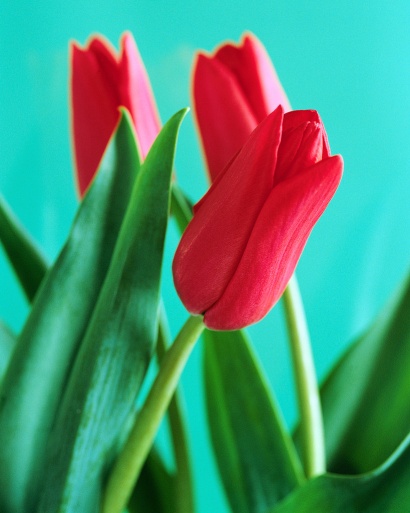 